FERNANDO CABRERO OCAÑA                       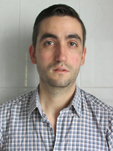 Fecha de nacimiento: 22-03-1984				Dirección: C/ Cigüeña Nº 2 2º D  47012   ValladolidTeléfono móvil: 687461994 Teléfono fijo: 983082535E-mail: fernandocabrero84@gmail.com   DNI: 71147647-EDATOS ACADÉMICOS-Titulo de Grado Superior en Automoción, cursado en el Instituto Politéctico Cristo Rey (2004-2006)Formación complementaria: -Cursado primer año de Modulo de Grado Superior de Desarrollo de Aplicaciones Informáticas en el Instituto de Educación Secundaria Galileo (2003-2004)•	Nivel medio en ACCES, MSDOS, lenguaje de programación C-Curso de Lenguajes de programación de 409 horas promovido por el INEM, y realizado en la academia de informática Platón (2004)•	Nivel medio en JAVA 2, HTML, ASP.NET, y nivel bajo-medio en VISUAL      BASIC.NET, SQL SERVER, PHP, MySQL.-Curso de Soldadura de plásticos en el automóvil de 30 horas, promovido por la Junta de Castilla y León e impartido en el Instituto Juan de Herrera (Junio 2008).-Curso de Renault, promovido por MOA, impartido en las instalaciones del INEM (Septiembre 2008)-Curso de Carretillero de 25 horas, formación básica tanto teórica como práctica. Impartido en las instalaciones de CARRETILLAS MAYOR (Abril 2010).-Curso de Camarero Extras, formación práctica, unas 20 horas, impartido en LASA SPORT (Marzo 2010)-Curso de Photoshop CS6, formación práctica y teórica, impartido por PixelPro (formación online)-Curso de Inglés nivel principiante, impartido online, por medio del sistema ClassroomVaughan, (Marzo 2012-Marzo 2013).-Curso de Contaplus2012, formación práctica y teórica, impartido por Paumar (formación online)-Curso de Community Manager & Social Media, formación práctica y teórica, impartido por centro Implika, formación presencial (Junio 2015- Septiembre 2016) INFORMATICA-Conocimientos medios-altos a nivel usuario: Windows. Procesadores de Texto: Microsoft Word. Hojas de Cálculo: Excel. InternetIdiomas: -Inglés medio, hablado y escrito -Francés básico, hablado y escritoExperiencia:-San Cayetano trabajador temporal, por mediación de la E.T.T (Alta Gestión), desde el 28/08/2002 hasta el 23/09/2002.-Mc Donald´s. Personal de equipo. Hostelería. (2002-2006 y 2007-2009)                                                                                              Encargado de área. Hostelería. (Ene 2009- Sept 2009)	            -Prácticas de Automoción en Kia Motors de mecánica y electricidad (Marzo-Mayo 2006) y en Ford de chapa y pintura (Junio 2006)-Talleres el Brizo, S.L. ,taller dedicado a la reparación y modificación de carrocerías de porta-vehículos. Mis funciones dentro del taller eran: Administrativo, recepcionista, recadero y almacenero. (Junio 2006 - Agosto 2008)-Renault España, S.A , con rango de Oficial 3ª, puesto de cadena en el departamento de montaje (03/09/2009 – 09/04/2015)-Camarero, Extras, con experiencia en bodas y comuniones, LASA SPORT (2010)-Prácticas Community Manager & Social Media en empresa de marketing y comunicación, Inmedia (Noviembre 2015- febrero 2016)Otros datos de interés:-Carnet de conducir B-1. Vehículo propio-Soy una persona responsable y con una gran actitud con ganas de crecer y mejorar.   Altura: 1.85		Peso: 80Kg